ที่  อว ๖๔ / 	  		จุฬาลงกรณ์มหาวิทยาลัย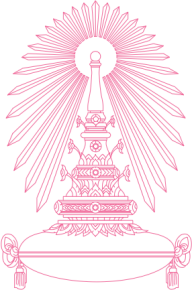 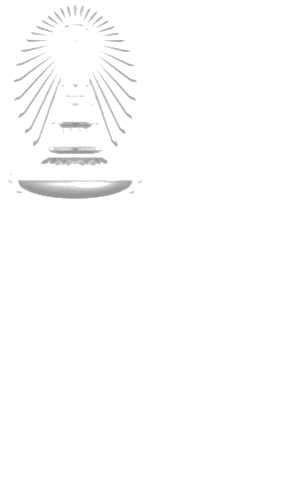      	   		ถนนพญาไท  กรุงเทพฯ ๑๐๓๓๐   	                 ……………  ๒๕๖๕เรื่อง 	ขอนำส่งแบบข้อเสนอโครงการวิจัยเรียน	ผู้อำนวยการสำนักงานพัฒนาการวิจัยการเกษตรสิ่งที่ส่งมาด้วย	แบบข้อเสนอโครงการวิจัย		จุฬาลงกรณ์มหาวิทยาลัยขอนำส่งแบบข้อเสนอโครงการวิจัย เรื่อง “………………………” โดยมี ……….(นักวิจัย)………  ………..(สังกัด)………. เป็นผู้รับผิดชอบโครงการ มาเพื่อพิจารณารายละเอียดดังสิ่งที่ส่งมาด้วยจึงเรียนมาเพื่อโปรดพิจารณา จักขอบคุณยิ่ง                                                               ขอแสดงความนับถือ                                                                         (ศาสตราจารย์ ดร.จักรพันธ์ สุทธิรัตน์)                                                     รองอธิการบดี                                                      ปฏิบัติการแทนอธิการบดีฝ่ายยุทธศาสตร์และพันธกิจแหล่งทุน สำนักบริหารวิจัย 	ผู้ประสานงาน XXXXXXXXXX (โทร. XXXXXXXXXX)สำเนาเรียน    ๑. ผู้อำนวยการฝ่ายบริหาร คณะต้นสังกัด	   ๒. ชื่อหัวหน้าโครงการ 